Отборочный этап «ИТ-марафона»Модуль «Моделирование и прототипирование» Этап №2Задание: В виртуальной лаборатории «Технология», раздел «Черчение» построить три вида объекта по изометрической проекции (Рисунок 1) в масштабе 1:1. Нанести все необходимые размеры и заполнить основную надпись. 
Сохранить работу необходимо в виде сцены в своем личном кабинете и скриншота экрана с захватом листа и интерфейса виртуальной лаборатории.Время выполнения: 90 минут
Рисунок 1 – изометрическая проекция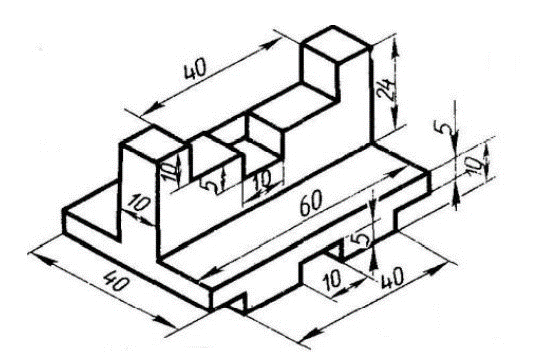 Критерии оценивания работ участников:Максимальное количество баллов – 20. Итоговый протокол проверки этапа №2:К11-10 балловПравильность построенияК21-4 баллаНанесение размеровК31-4 баллаЗаполнение основной надписиК41 баллаРасположение видов на листеК51 баллаВремя выполнения№ФИО ученикаКлассК1К2К3К4К5∑1234567ФИО преподавателяФИО преподавателяФИО преподавателяФИО преподавателяФИО преподавателяФИО преподавателяФИО преподавателяФИО преподавателя